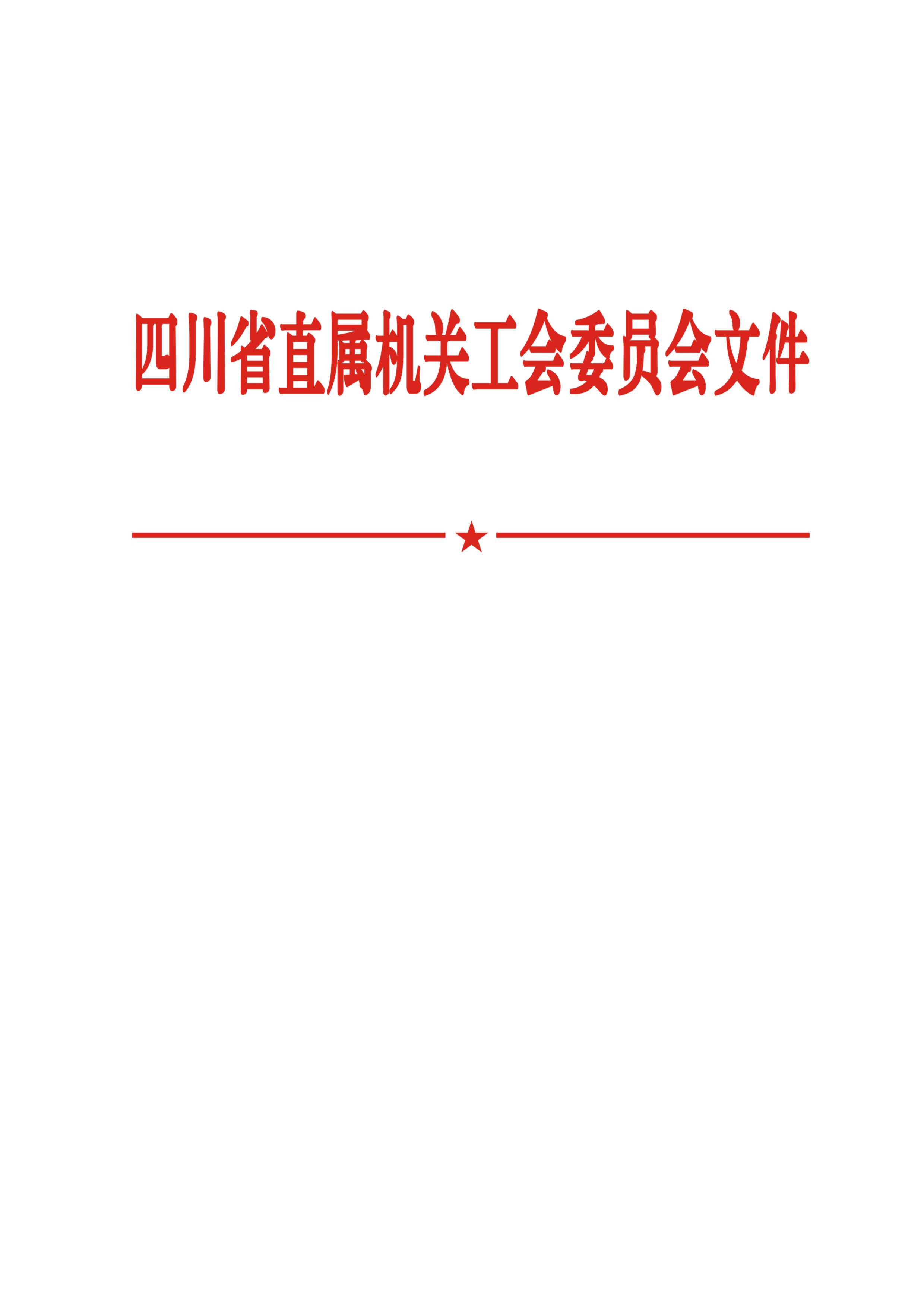 川直工发〔2018〕3号关于印发省直机关工会2018年工会工作经审工作和女职工工作要点的通知省直各单位工会：现将《省直机关工会2018年工作要点》、《省直机关工会2018年经审工作要点》和《省直机关工会2018年女职工工作要点》印发给你们，请结合本单位实际，抓好落实。                    四川省直属机关工会委员会                        2018年2月7日省直机关工会2018年工作要点2018年省直机关工会工作的总体要求是：深入学习贯彻习近平新时代中国特色社会主义思想和党的十九大、十九届二中全会精神，认真贯彻落实省第十一次党代会、省委十一届二次全会、全总十六届七次执委会和省总十三届九次全委会精神，坚持新发展理念，坚定不移走中国特色社会主义工会发展道路，紧扣我国社会主要矛盾变化，按照增“三性”、去“四化”、强基层、促创新的改革要求，以理论武装新境界维护核心，以建功立业新贡献服务中心，以维权服务新成效凝聚人心，以深化改革新突破增强信心，更好地团结动员省直单位广大职工为建设美丽繁荣和谐四川而努力奋斗，以优异成绩迎接中国工会十七大和四川工会十四大胜利召开。一、深入学习宣传贯彻党的十九大精神，坚定不移走中国工会发展道路1.认真学习贯彻党的十九大精神特别是习近平新时代中国特色社会主义思想。把深入学习宣传贯彻党的十九大精神作为省直各级工会当前及今后一个时期的首要政治任务，紧紧围绕习近平新时代中国特色社会主义思想这条主线，通过集中学习、专题研讨、网上在线学习、个人自学领会等形式，引导省直单位广大职工切实学深悟透十九大精神，坚定维护以习近平同志为核心的党中央权威和集中统一领导，自觉把工会工作放到省直单位工作大局中去考量、去部署，进一步坚定走中国特色社会主义工会发展道路的信心和决心。深入开展“中国梦·劳动美——学习贯彻党的十九大精神”主题宣传教育活动，组织省直单位职工参与省总工会“学习十九大  永远跟党走”知识竞赛活动。引导职工群众把学习热情转化为忠诚党的事业、竭诚服务职工的强劲动力，推动省第十一次党代会、省委十一届二次全会精神进机关、进基层一线、进企业班组，在职工群众中入脑入心。2.加强职工教育引领。进一步抓好职工思想和文化阵地的建设，深入细致开展好职工群众的人文关怀和心灵引导工作。邀请专家学者、名师教授进行培训授课，传播党的执政理念，传播先进文化。充分发挥省直机关工会网站、《工会之声》等宣传阵地作用，利用微博、微信、QQ等新兴媒体和网络资源，广泛组织开展职工群众喜闻乐见的宣传宣讲活动，用社会主义核心价值观凝聚共识、汇聚力量，把广大职工更紧密地团结在党的周围。扎实开展以家庭美德、职业道德为重点的“四德”教育，继续开展“玫瑰书香”等活动。开展好精神文明创建活动，推动先进文化建设，提高职工道德水平和思想境界。3.大力弘扬劳模精神劳动精神工匠精神，发挥典型示范激励作用。认真做好2018年全国、全省“五一劳动奖章(状)”及省“五一巾帼标兵（岗）”推荐评选工作。加强劳模、四川工匠的宣传工作，讲好劳模（工匠）故事，宣扬爱岗敬业、争创一流的劳动精神，营造劳动光荣、劳动最美的社会风气，带动和激励更多职工群众尊重劳动、热爱劳动。积极推进劳模和工匠创新工作室创建工作，培养高技能专业人才、高素质创新人才，充分发挥劳动模范在创新驱动、转型发展中的示范引领和骨干带头作用。加强劳模管理服务基础工作，组织省部级以上劳模健康体检、有计划地安排在职劳模到疗休养基地学习休养，做好劳模“三金”发放工作。二、动员省直单位广大职工群众建功新时代、展现新作为4.大力组织开展劳动竞赛活动。全面贯彻落实新发展理念，紧扣省委“一个愿景、两个跨越、三大发展战略、四项重点工程”，持续在部分行业和系统组织职工技能大赛，省直机关工会将继续组织开展全省机关公文写作比赛。深入开展“当好主人翁、建功新时代”主题劳动和技能竞赛，以赛促学、以赛促用，引导广大职工群众立足本职岗位、发挥职能作用。5.鼓励职工创新创造，推进素质全面提升。认真贯彻落实《四川省职工素质建设工程五年规划（2016-2020年）》，以“大培训、大比武、大提升”三大行动为主题，深入实施职工技能提升工程，完善竞赛激励机制，通过岗位练兵、技术培训等活动，培育造就更多“大国工匠”“四川工匠”“首席员工”“金牌工人”。扎实开展“我学、我练、我能”女职工提素建功活动。深化“工人先锋号”和“五化五强”班组创建活动，深入开展提合理化建议、技术攻关、发明创造等活动，为推动经济高质量发展、建设经济强省作贡献。按照省总工会要求，落实产业工人队伍建设改革相关工作。6.丰富职工精神文化生活。继续抓好“职工书屋”示范点建设，为已建“职工书屋”增配图书，充分发挥“职工电子书屋”作用，提供更多健康向上、丰富多彩的精神文化资源，引导职工常读书、读好书，不断学习、不断提升。充分利用重要节日和重大活动，广泛组织开展职工群众喜闻乐见的文体活动，深化、创新具有单位特色的职工文化品牌，不断丰富职工特别是中青年职工、新生代农民工的精神文化生活，促进职工全面发展。举办省直单位职工气排球等比赛。协办省直单位职工健步走活动。组队参加上级工会举办的各类文体活动。三、为维护职工合法权益发声出力，努力构建和谐劳动关系7.依法维护职工权益。深入贯彻落实《四川省企业劳动争议调解工作规定》等文件精神，进一步完善劳动争议预防、预警、调处、援助一体化机制建设，加强省直单位劳动争议调解组织和工会劳动法律监督组织建设。认真落实《女职工劳动保护特别规定》，切实维护女职工权益。广泛开展“七五”普法，推进法律“七进”，引导广大职工依法表达利益诉求，依法维护自身合法权益和处理劳动纠纷。举办省直单位劳动争议调解员培训班。8.进一步加强民主管理工作。深入贯彻落实省委省政府《关于构建和谐劳动关系的实施意见》，推行“工会劳动法律监督意见书、工会劳动法律监督建议书”制度。认真贯彻落实《四川省职工代表大会提案工作暂行办法》，推动以职工代表大会为基本形式的企事业单位民主管理制度创新发展，促进厂（事）务公开民主管理的制度化、规范化。贯彻落实《中华全国总工会关于加强公司制企业职工董事制度、职工监事制度建设的意见》，丰富民主管理的范围内容和实现形式，保障职工参与民主决策、民主管理和民主监督的权益。9.推动集体协商扩面增效。认真贯彻落实《关于在供给侧结构性改革中建立劳资双方日常沟通协商机制的意见》《四川省集体协商操作规程（试行）》等文件精神，推动协商民主向全方位、多层次、制度化发展。加强工资集体协商指导员队伍建设，创新工资集体协商“集中要约月”活动形式和内容，着力提升集体协商质量，不断增强集体合同实效。举办省直单位工资集体协商指导员培训班。创建全省集体协商示范企业。四、以职工群众对美好生活的向往为出发点，倾情服务职工，当好职工“娘家人”10.全面推进“互联网+”工会服务，落实会员普惠性服务工作。对接省总工会网上工作平台体系，建好“网上职工之家”。构建惠及省直单位全体会员的普惠性服务体系，下发《关于开展省直单位工会会员普惠性服务工作的通知》，进一步加强会员实名制数据库管理，发放启用工会会员服务卡，运用“互联网+”技术，深化与大型国有企业、金融平台的战略合作，打造方便快捷、务实高效的服务职工新通道,提高工会服务职工群众的精准化水平，最大程度地让职工体会到获得感，不断增强工会的凝聚力、感召力。加大省直机关工会对职工住院医疗互助保险计划的资金投入，减少基层工会和职工个人支付金额，扩大受助范围人群，达到普惠效果。11.进一步提升服务质量、创新服务项目。深刻认识我国社会主要矛盾的变化，切实以职工愿望和期盼为导向，强化救助、维权、服务三位一体的帮扶工作体系，不断深化“送温暖、送清凉、送文化、困难帮扶、法律援助、金秋助学”等工会帮扶品牌活动，不断探索服务领域，创新服务方式，做到应助尽助、全面覆盖。动员职工群众积极投入精准扶贫精准脱贫工作，为全面小康献计出力。按照全总、省总工会相关规定，努力做好职工福利保障。为有场地的企事业单位配备健身体育器材。适时举办单身职工联谊活动。12.扎实开展“安康杯”竞赛活动。贯彻落实“安全第一、预防为主、综合治理”的方针，加强安全管理责任制落实，规范和完善安全管理制度，加强监督检查、隐患排查等工作。开展安全教育培训、安全生产知识竞赛、安全常识宣传等活动，引导职工掌握安全技能、提升安全生产意识。举办健康知识讲座，继续抓好“职工健康服务站”建设工作。五、围绕改革新形势新任务，加强自身建设，筑牢组织基础13.做好换届选举工作。认真落实《四川省总工会改革方案》，严格执行产业工会常委会、委员会中一线职工和劳模先进比例不低于20﹪、30﹪的要求。认真做好省直机关工会四届一次全委会相关筹备工作，顺利完成省直机关工会换届选举任务。14.加强基层工会组织建设。深入推进“六有”工会建设，坚持工会委员会、经费审查委员会和女职工委员会同步建设，不断扩大工会组织覆盖率，提高建会质量。持续深化“双亮”活动、“职工之家”创建，加大会员评家力度，推动基层工会工作民主化进程。进一步规范基层工会组织建设，加强对基层工会组建换届和届中选举工作的指导，继续做好新版《工会法人资格证书》办理工作，解决基层工会银行开户问题和部分工会组织名称不规范、延期换届选举等问题。认真落实《2017-2020年四川工会干部教育培训规划》，举办工会干部、女工干部培训班，培养更具专业素质的工会干部队伍。15.加强党风廉政建设。认真贯彻省委《贯彻落实中央八项规定精神和省委省政府十项规定实施细则》等文件精神，持之以恒正风肃纪，引导工会干部切实把纪律和规矩挺在前面，不断增强自律、自警意识，巩固发展风清气正良好政治生态。严格落实新时代党的建设各项要求，全面落实党工共建工作责任制，认真执行“一岗双责”“签字背书”制度。扎实推进“两学一做”学习教育常态化制度化。开展好“不忘初心、牢记使命”主题教育。16.提升财务管理等专业能力。严格落实全总《基层工会经费收支管理办法》，推进工会财会管理规范化建设，建立健全工会经费的财务审批、预决算审批、固定资产管理、会计档案管理、内部控制等制度，做到按规章办事、用制度管人。加大对经费、资产、专项资金管理等工会经济活动的监督力度，不断提高审查审计质量，坚决防止和纠正违法违规行为。举办财务、经审人员培训班。17.统筹协调各项工作。加强工会理论研究，适时开展工作调研，学习先进经验，促进省直单位工会创新发展。努力做好女职工、工会统计、信息信访、工作督查等工作，推动工会工作全面协调发展。省直机关工会2018年度经审工作要点2018年，省直机关工会经审监督工作总体要求是：认真贯彻落实党的十九大、十九届二中全会精神和省第十一次党代会、省委十一届二次全会精神，按照全总十六届七次执委会议和省总第十三届九次全委会的安排部署，坚持监督、规范、服务并重的原则，依法履行审查审计监督职责，不断提高审查审计质量，推动省直单位工会经审工作取得新成效、再上新台阶。一、自觉用党的十九大精神引领工会经审工作1.把学习贯彻党的十九大精神和习近平新时代中国特色社会主义思想作为首要政治任务，准确把握工会经审工作的新使命新要求，自觉用习近平新时代中国特色社会主义思想武装头脑，坚持理论联系实际，推动学习成果转化为工作实效。2.全面贯彻落实省直机关工会三届十次全委（扩大）会议精神，以深化工会改革发展为契机，顺应我国社会主要矛盾变化，聚焦职工群众对美好生活的向往，抓住重点，突破难点，充分发挥经审组织在服务职工群众、服务工会工作全局的作用。二、审查审计监督工作3.委托有资质的第三方开展对省直机关工会本级2017年度经费预算执行情况（决算）的审计；审计结果提交经审全委会。审查2018年度经费预算（草案）和2018年上半年预算执行情况，经营性资产管理情况。4.开展对第二、三工会活动组的基层工会2017年度工会经费收支审计工作；对2017年没有开展下审一级的各厅局工会工作委员会所属基层工会进行抽审，并通报审计情况。在审计工作中，突出对工会经费使用情况的审计监督。5.开展审计回访，督促被审计单位进行整改，切实发挥“审帮促”的作用，深化审计成果运用。6.通过委托有资质的第三方开展对省直机关工会所属企业的审计监督。7.完成相关单位委托的经济责任审计。三、经审组织建设和制度建设工作8.加强经审组织建设，进一步优化基层工会经审组织结构，提高工会经审会委员中具有审计、财务专业知识的人员比例。9.举办省直各厅局工会工作委员会经审干部和新任工会经审会主任培训班，提高审计质量和效率。10.以全总和省总工会下发的有关工会财务和经审的新规定为依据，修订《省直单位工会经费审查工作规范化建设考核标准》，进一步完善经审工作制度，促进工会经济行为规范运作。四、自身建设工作11.认真起草好《省直机关工会第三届经费审查委员会工作报告》。总结过去五年以来省直机关工会经审工作取得的成绩和经验，分析存在的问题和不足，提出未来五年的经审工作建议。12.做好省直机关工会第四届经审会换届工作的有关人事工作，保证换届任务顺利完成。13.加强工作调研，探索工会绩效审计等方面的制度。14.完成全年审计项目的档案规范化建设工作。省直机关工会2018年女职工工作要点2018年，省直机关工会女工委工作的总体要求是：全面贯彻落实党的十九大、十九届二中全会、省第十一次党代会、省委十一届二次全会、全总十六届七次执委会和省总十三届九次全委会精神，以习近平新时代中国特色社会主义思想为指导，坚持稳中求进工作总基调，落实服务大局、服务女职工的总要求，团结和带领广大女职工为建设美丽繁荣和谐四川，夺取新时代中国特色社会主义伟大胜利作出新的更大贡献，以优异的成绩迎接中国工会十七大和四川工会十四大的胜利召开。一、深入学习贯彻党的十九大精神，引领广大女职工听党话跟党走1.加强思想政治建设。把学习宣传贯彻党的十九大精神作为重大政治任务，深入学习习近平新时代中国特色社会主义思想，认真学习贯彻习近平总书记关于工人阶级和工会工作的重要论述，切实把讲政治摆在第一位，提高政治站位，增强政治定力，在思想上政治上行动上同以习近平总书记为核心的党中央保持高度一致，牢牢把握工会女职工工作的正确政治方向。通过女职工讲堂、省直机关工会网站、《工会之声》等阵地广泛开展宣传教育，引导女职工坚定理想信念，打牢思想根基，坚决维护习近平总书记的核心地位和党中央权威。2.扎实开展学习贯彻十九大精神系列活动。通过集中学习、专题研讨、报告会等形式，引导省直单位广大女职工把十九大精神学深悟透、融汇贯通。组织省直单位女职工积极参与“中国梦·劳动美——学习贯彻党的十九大精神”主题宣传教育活动和省总工会“学习十九大  永远跟党走”知识竞赛活动。二、紧扣中心服务大局，组织引导广大女职工建功“十三五”3.深入推进女职工素质提升。组织广大女职工积极投身“当好主人翁、建功新时代”劳动竞赛，扎实开展“我学、我练、我能”女职工提素建功活动，实现岗位建功、岗位成才。组织动员省直单位女职工积极参加全省机关公文写作技能比赛。4.积极选树女职工先进典型。大力弘扬劳模精神、劳动精神、工匠精神，激励广大女职工争当“大国工匠”“四川工匠”“金牌能手”，培育执着专注、精益求精、一丝不苟、追求卓越的职业素养。做好2018年四川省“五一巾帼标兵岗（标兵）”的推荐审批工作。广泛宣传先进女职工集体和个人的典型事迹，发挥先进女职工示范引领作用。5.继续开展丰富多彩的文体活动。以第六届全国“书香三八”读书活动和第四届四川省“玫瑰书香”家庭文化建设年活动为契机，以省直单位“职工书屋”“职工电子书屋”为载体，通过好书推荐、读书分享和读书征文等主题活动，大力倡导女职工多读书、读好书。“三·八”节前，举办一场观影分享会。组织省直单位女职工参加各类文体活动。三、认真履行维权职责，切实增强女职工的获得感幸福感6.大力宣传女职工权益保护法律法规。广泛开展形式多样的法治宣传教育活动，大力宣传依法治国理念，宣传男女平等基本国策，宣传《劳动法》《劳动合同法》《妇女儿童权益保障法》《女职工劳动保护特别规定》等法律法规，增强女职工依法维权意识。7.扎实开展“女职工维权行动月”专项活动。深入贯彻落实《中华全国总工会贯彻国务院<中国妇女发展纲要（2011-2020年）>实施方案》和《四川省总工会贯彻妇女发展纲要（2011-2020年）实施方案》，以“加强生育保护，依法维护女职工合法权益和特殊利益”为主题，开展“女职工维权行动月”活动，引导女职工依法表达利益诉求、依法维护自身权益，以劳动关系和谐促进职工队伍稳定。落实女职工“四期”保护待遇，鼓励女职工相对集中的单位建立“职工心灵驿站”和“妈咪宝贝屋”。8.着力保障女职工健康权益。发挥“四川省直单位职工健康服务办公室”作用，有针对性地开展健康知识讲座3场；根据申报情况，指导5个有条件的单位建立“职工健康服务站”。继续做好省直单位女职工大病互助保险宣传工作。组织开展建档困难女职工体检。四、切实将关爱帮扶特殊群体和普惠服务全体会员相结合，积极为女职工办实事解难事做好事9.继续开展“金秋助学”活动。在调查摸底、规范建档的基础上，创新载体、整合资源，继续实施分类帮扶, 确保“金秋助学”资金落到实处。同时，进一步做好受助学生的后续帮扶工作，积极关注受助学生的学习、生活和心理状况，强化人文关怀，丰富助学形式。10.深入推进困难女职工帮扶解困工作。了解和掌握省直单位困难女职工的实际情况，给予及时的关心和帮助。指导省直单位女职工组织做好困难女职工帮扶工作。结合“送温暖”“面心实”等活动，开展对建档困难（特困）女职工、单亲困难女职工的走访慰问工作。11.全面推进会员普惠性服务工作。以工会会员实名制管理数据库为基础，以工会会员服务卡为载体，为广大女职工会员提供高效优质的普惠性服务。继续开展职工住院医疗互助保险活动，并提高医疗互助保险金补助金额，扩大受益面。12.创新发展“互联网+”职工婚恋服务。通过线上互动、线下联谊形式，针对行业、年龄等不同特点，细化服务对象、扩展服务内容，打造职工婚恋服务新模式。五、深入推进改革创新，不断提升工会女职工组织的吸引力凝聚力战斗力13.做好女工委换届选举工作。认真做好省直机关工会女工委四届一次全委会议相关筹备工作，圆满完成换届选举工作任务。14.加强基层组织建设。严格按照《工会女职工委员会工作条例》，坚持女职工委员会与工会委员会同步建设，增强工会女职工组织的凝聚力影响力。15.强化干部队伍建设。认真落实《四川工会干部教育培训规划》，举办一期省直单位工会女工干部培训班。严格执行中央八项规定和省委省政府十项规定，推进“两学一做”学习教育常态化制度化，引导女党员女职工争做“四讲四有”的合格党员，全力打造高效、廉洁、奉献的女工干部队伍。四川省直机关工会办公室         室2018年2月7日印发